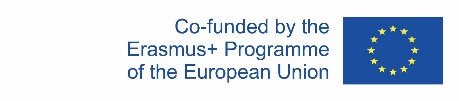 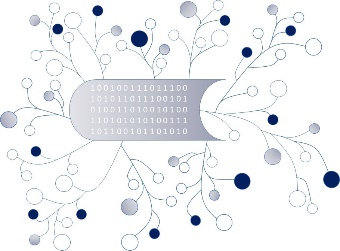 Dissemination Activity-7DigI-VET:
Fostering Digitisation and Industry 4.0 in vocational education and trainingProject No: 2018-1-DE02-KA202-005145Screenshots (15.11.2019):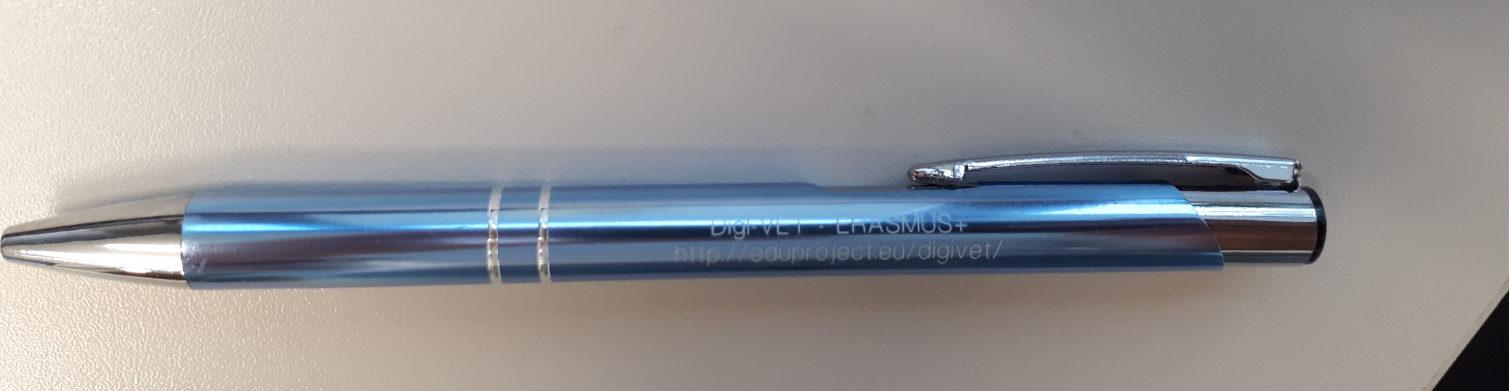 Nr.ArtDatumLink7Other printed activities: Ballpoint pens15.11.2019See Screenshot